Actividad N° 7Asignatura: Proyecto de investigación con intervención socio comunitariaCurso: 6 ° año C.SProfesora: Benedetti María EugeniaTema: Diseño de la investigaciónNOTA:- Adjunto al material de lectura-La actividad la envían por correo para la corrección eugeniabenedetti_09@outlook.com, o WhatsApp.-Las actividades deben estar escritas en sus carpetas o el archivo Word adjuntado. Es un criterio de evaluación al retomar las clases presenciales.Criterios de evaluación:Entrega de los trabajos en tiempo y forma.Participación y responsabilidad en las actividades propuestasResponde correctamente a las consignas dadas en la actividad.Usa vocabulario técnico de la asignatura.Tiempo de realización: hasta el viernes 	Actividad:Revisen los contenidos del capítulo y complete el siguiente cuadroPiensen en cuál sería el tipo de diseño más adecuado para su investigación y justifique el tipo de diseño elegido. Complete los datos:Tema:Problema:Hipótesis:Diseño de la investigación (justifique):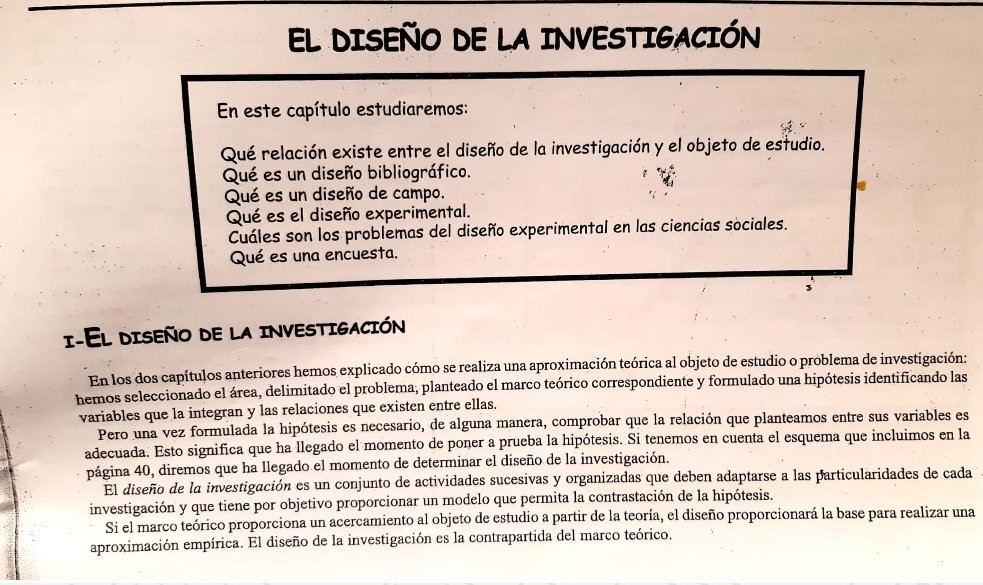 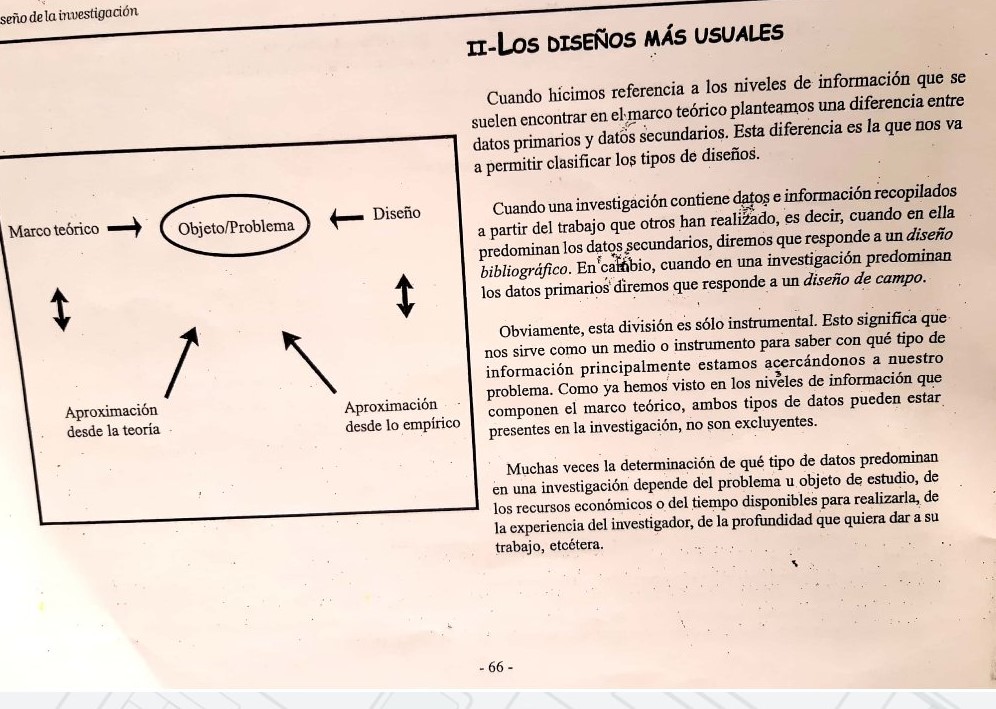 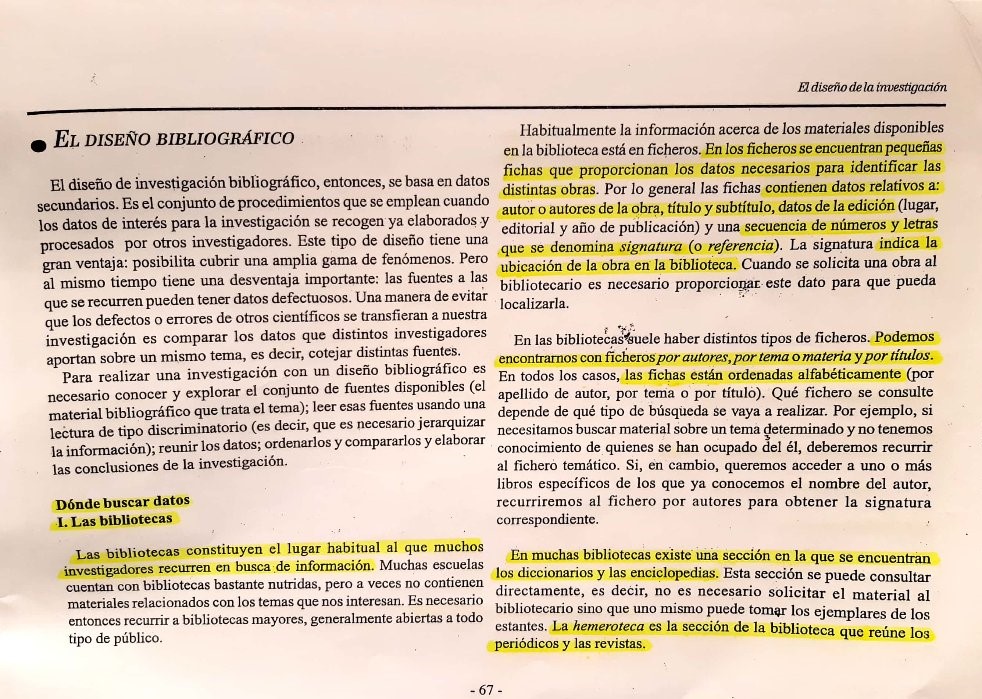 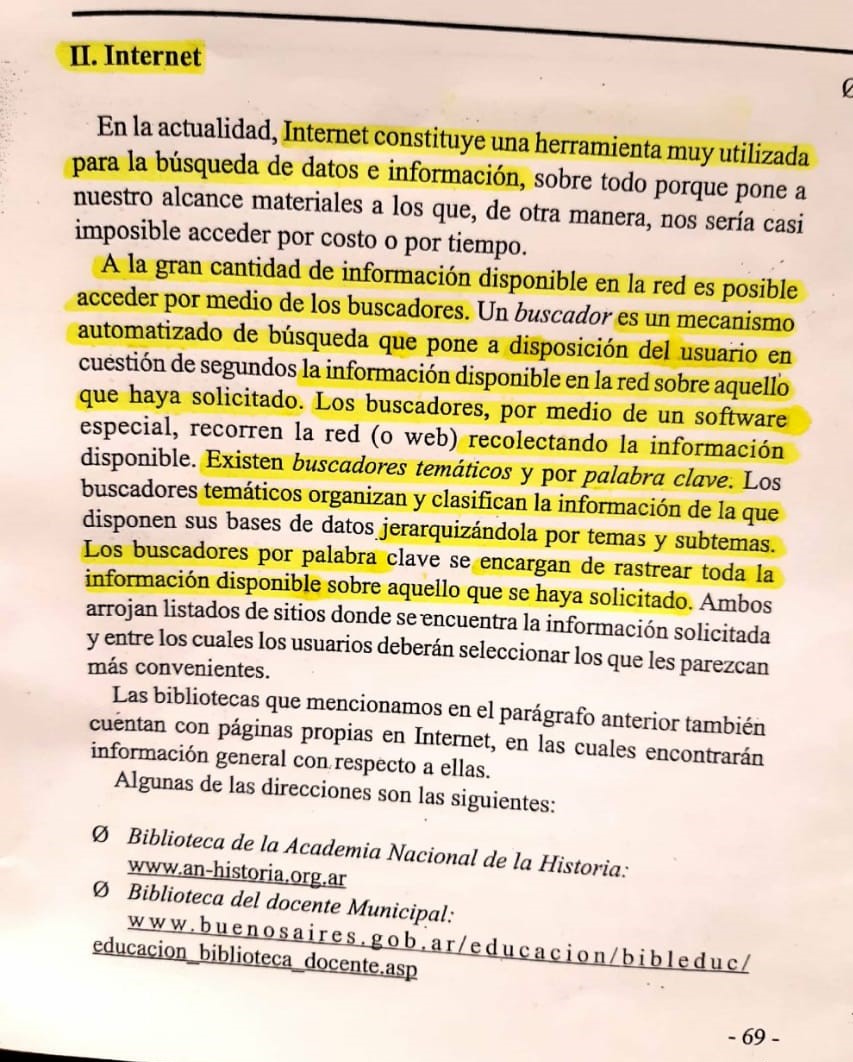 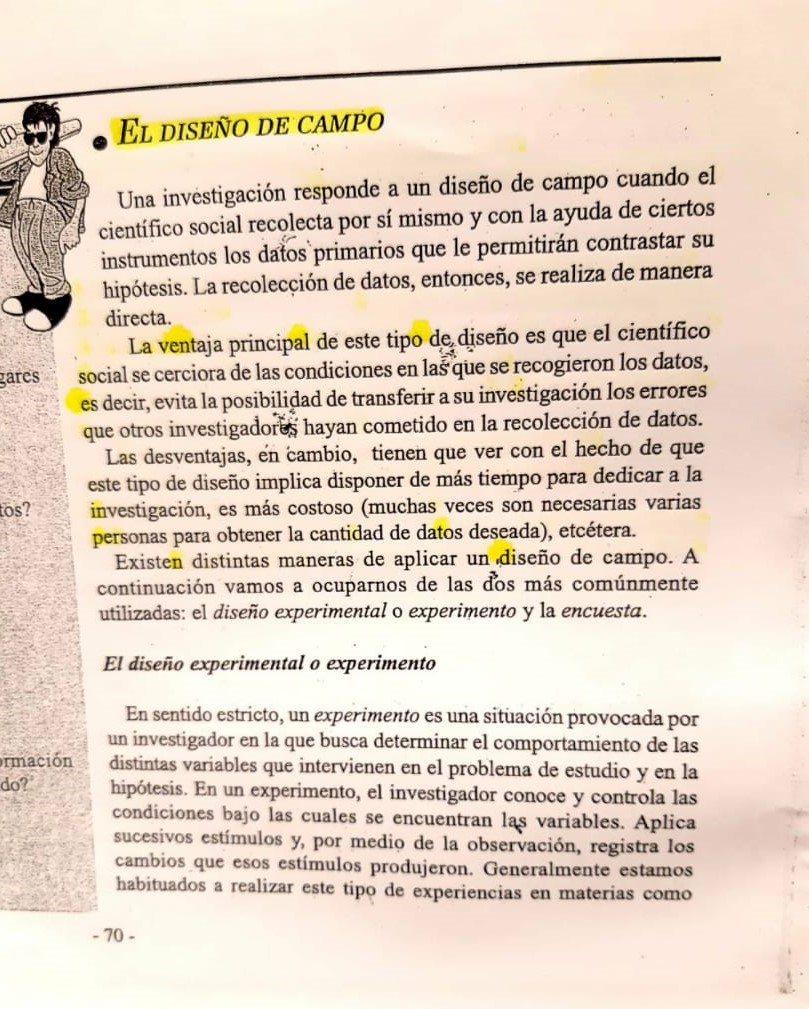 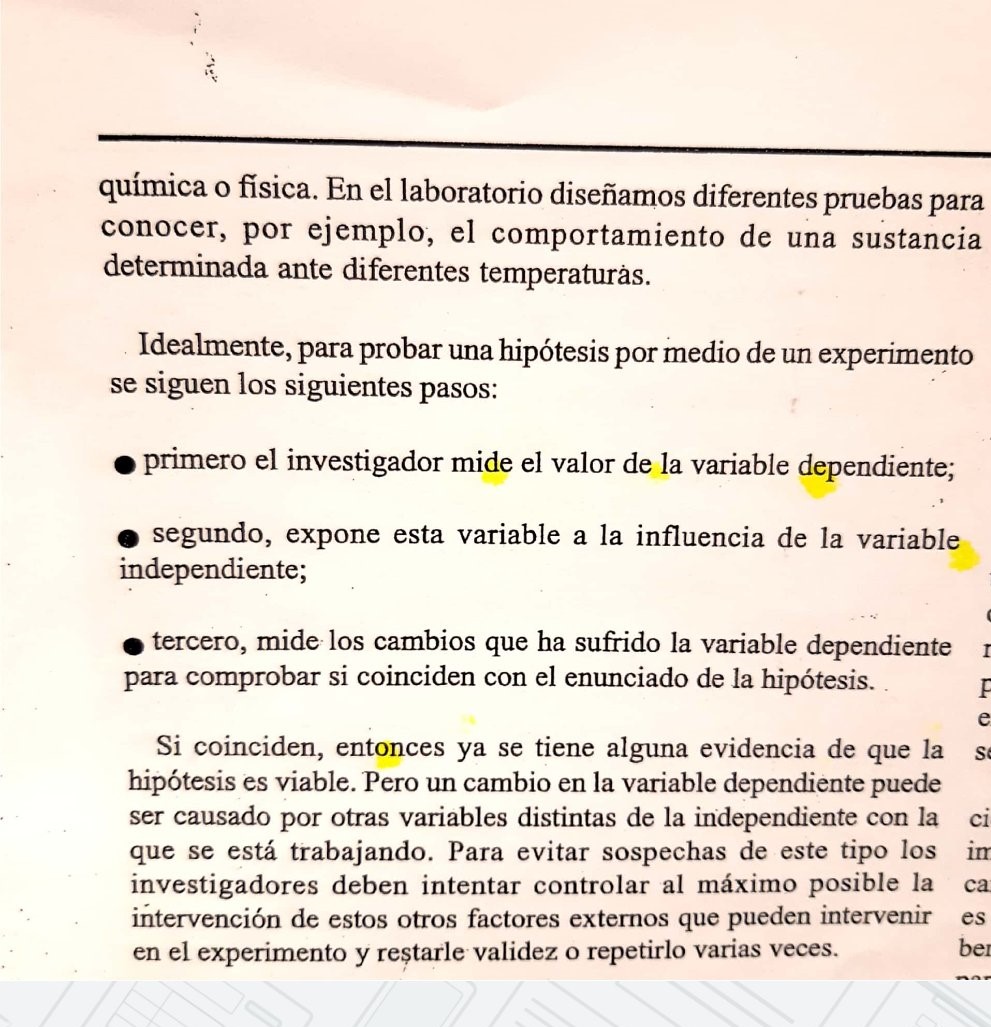 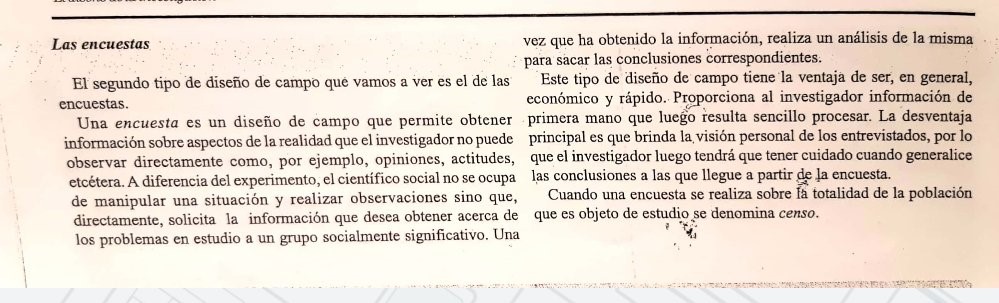 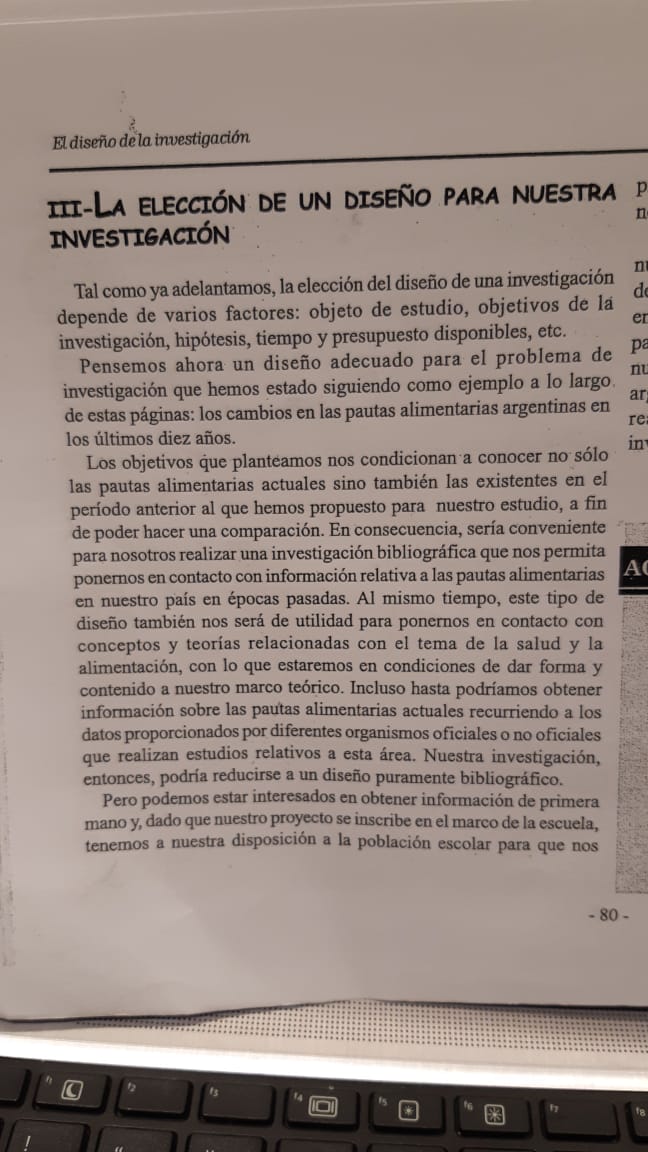 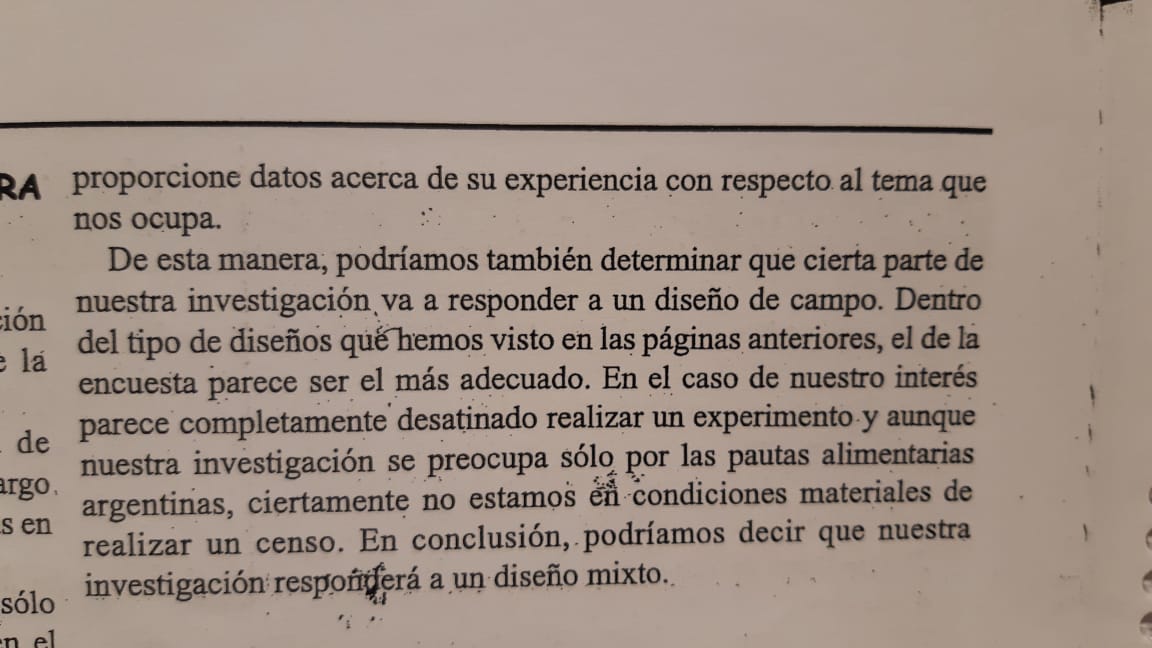 Tipo de diseñoventajadesventajaBibliográficoDe campo